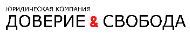 https://www.doverie-svoboda.ruСпишем долги с гарантией 100% результата – законно признаем вас банкротом в Москве и области за 60 днейС рассрочкой до 12 месяцев и оплатой по факту получения решения суда на руки100% гарантия списания долга24/7 на «пульсе» ваших проблемЧестная ценовая политикаБолее 500 клиентов за 3 годаКонфиденциально и деликатноОсвободим от обязательств и поможем обрести внутреннюю свободуБыстрый стартЗапустим процедуру по полному списанию долгов за 2 недели.Снимем арестыДействия судебных приставов по исполнительным производствам будут остановлены.Имущество останется с вамиСохраним право собственности на квартиру, дом и автомобиль.Снимем запрет на выездВы беспрепятственно сможете выезжать заграницу.Дешевле, чем погасить кредитПогашая кредит, размер долга не уменьшится. При списании долг будет равен 0.Без вашего участияСохраним ваше время – сделаем все сами.На плечах тяжелый груз ответственности?Бизнес не удался, лишились работы или пострадали от валютных кредитов из-за резкого скачка доллара в 2014-2015 годах?Поможем списать долги, если:дохода не хватает, чтобы одновременно содержать семью и возвращать долг;оформляя кредиты, не предоставляли ложные сведения;не привлекались к уголовной ответственности по статьям незаконное получение кредита, мошенничество, уклонение от уплаты налогов и др.Выберите подходящий способ избавиться от кредитовПроконсультируйтесь у нашего юриста БЕСПЛАТНОУникальность текста 100%https://text.ru/antiplagiat/60dadc9b8f7c4 ЦЕННОСТИВ основе философии юридической компании «Доверие & Свобода» фундаментальные принципы порядочности и открытости.Наши ключевые ценности:Честность – соблюдаем Золотое Правило во всем, что касается ваших интересов.Энтузиазм – демонстрируем позитивное отношение и гармонизируем ваше внутреннее состояние.Качество – практикуем клиентский сервис высокого уровня.Командная работа – ценим вклад каждого сотрудника на пути к достижению ваших результатов.Сервис – оказываем услуги быстро и предупредительно.Дверь компании «Доверие & Свобода» всегда открыта для вас – вы можете рассчитывать на поддержку, независимо от сложности ситуации, в которой оказались.Уникальность текста 100%https://text.ru/antiplagiat/60dae69bc2a59 О КОМПАНИИНезависимая юридическая компания «Доверие & Свобода» основана на колоссальном опыте нескольких предприятий с узкой специализацией – банкротство физических лиц.Наша главная задача – помочь вам избавиться от долгов и обрести финансовую свободу.Миссия компанииПрактикуя системный подход в решении задач, опираясь на высокий профессионализм персонала, соблюдая абсолютную конфиденциальность, стремимся расширить ваше жизненное пространство путем исключения обременений в личных финансах.В тщательно подобранной команде – открытые, отзывчивые и светлые специалисты. Не только юристы, а и психологи. Поддерживаем словесно, помогаем снять напряжение и стресс.Дорожим репутацией и именем компании, поэтому несем персональную ответственность за каждое совершенное действие. Нацелены на плодотворную работу с наилучшим результатом.Уникальность текста 100%https://text.ru/antiplagiat/60daec6291742 УСЛУГИНачните жизнь с чистого листа без долгов и кредитовЛегальный метод – банкротство физических лиц «под ключ» от сбора сведений до списания задолженностейКонсультация юриста БЕСПЛАТНОДетальный разбор ситуации3 способа решения проблемыВы вправе применить процедуру банкротства при любой сумме долга, который нет возможности погасить. Обеспечим полное 100% результативное юридическое сопровождение.На законных основаниях поможем выйти из денежной кабалыПроцедура банкротства физлиц закреплена Федеральным Законом с 2015 года.Позволяет списать займы по распискам, долги, штрафы, неустойки по кредитам и банковским картам, вплоть до коммунальных услуг.Является мотивированным основанием для пресечения преследования судебными приставами и коллекторами.3 этапа без вашего участияПОДГОТОВКА ПАКЕТА ДОКУМЕНТОВСоберем документацию и сведения, направив соответствующие запросы в банки, микрофинансовые и другие организации.ЗАПУСК ПРОЦЕССАПодготовим и подадим в суд заявление о банкротстве, частичном погашении или реструктуризации долга.РЕЗУЛЬТАТПолучим позитивное решение суда в вашу пользу с последующей заморозкой долгов и разработкой плана реструктуризации.Банкротство – стандартная юридическая процедура, задача которой закрыть долги законным методомОплачивайте по фактуЦеновая политика юридической компании «Доверие & Свобода» базируется на клиентском сервисе высокого уровня. Оплачивайте стоимость наших услуг по факту решенного дела с возможностью рассрочки до 12 месяцев.Цены фиксированные и прописываются в договоре. В стоимость включены услуги персонального финансового управляющего по вашему делу.У вас есть вопрос?Свяжитесь с нами, чтобы бесплатно проконсультироваться и заручиться поддержкой опытных юристов.Проведем финансовый анализ, опишем картину и честно ответим: подходит для вашей ситуации процедура банкротства или нет.Оставьте заявку на обратный звонок в форме ниже. Мы сейчас на связи.Уникальность текстов 100%https://text.ru/antiplagiat/60dafd14bf55f СПИСАТЬ ДОЛГИПолное списание долговпри наличии оснований для признания вашей неплатежеспособностиРеструктуризация кредитовальтернатива банкротству, если признать себя банкротом не целесообразноУменьшение платежейс учетом видения ваших материальных возможностейЗАДАТЬ ВОПРОСС нашей помощью более 500 клиентам списали долги на общую сумму 4 млрд. рублей.Доводим дело до конца в 10 случаев из 10 без доплат сверху.Наши обязательства закреплены документально в договоре, где прописан каждый шаг.Говорим честно, кому банкротство подходит, а кому противопоказано.Банкротство – не клеймо на всю жизньВас без проблем примут на руководящие должностиГраницы между странами открыты для вас в любое время годаПОЛУЧИТЬ ОТВЕТНА ВОПРОС